XXXXXXAREAXXXRESERVADAXXXXXArtigos OriginaisTítulo objectivo, com um máximo de duas linhas, mencionando o nome do artista a ser tratadoObjective title, with a maximum of two lines, mentioning the name of the artist to be treatedNome SobrenomeiNome Sobrenomeii [no caso de dois autores]
iUniversidade Exemplo, Faculdade Exemplo, Departamento de exemplo, Endereço postal com ZIP ou CEP ou Código Postal, Cidade, Estado, PaísiiUniversidade Exemplo, Faculdade Exemplo, Departamento de exemplo, Endereço postal com ZIP ou CEP ou Código Postal, Cidade, Estado, PaísResumo:O resumo apresenta um sumário conciso do tema, do contexto, do objetivo, da abordagem (metodologia), dos resultados, e das conclusões, não excedendo 6 linhas: assim o objetivo deste artigo é auxiliar os criadores e autores de submissões no contexto da comunicação académica. Para isso apresenta-se uma sequência sistemática de sugestões de composição textual. Como resultado exemplifica-se este artigo auto-explicativo.Conclui-se refletindo sobre as vantagens da comunicação entre artistas em plataformas de disseminação.  Palavras-chave: meta-artigo; conferência; normas de citaçãoAbstractThe abstract presents a concise summary of the topic, the context, the objective, the approach (methodology), results, and conclusions, not exceeding 6 lines: so the goal of this article is to assist the creators and authors of submissions in the context of scholarly communication. It presents a systematic sequence of suggestions of textual composition. As a result this article exemplifies itself in a self-explanatory way. We conclude by reflecting on the advantages of communication between artists on dissemination platforms.Keywords: meta-paper, conference, referencingSubmetido: 15/02/2021Aceitação: 00/00/00001. Introdução [ou outro título]De modo a conseguir-se reunir, no Congresso Internacional CSO – Criadores sobre outras obras, um conjunto consistente de artigos com a qualidade desejada, e também para facilitar o tratamento na preparação das edições, solicita-se aos autores que seja seguida a formatação do artigo tal como este documento foi composto. O modo mais fácil de o fazer é aproveitar este mesmo ficheiro e substituir o seu conteúdo. Nesta secção de introdução apresenta-se o tema e o propósito do artigo em termos claros e sucintos. No que respeita ao tema, ele compreenderá, segundo a proposta da revista, a visita à(s) obra(s) de um criador – e é este o local para uma apresentação muito breve dos dados pessoais desse criador, tais como datas e locais (nascimento, graduação) e um ou dois pontos relevantes da atividade profissional. Não se trata de uma biografia, apenas uma curta apresentação de enquadramento redigida com muita brevidade. Nesta secção pode também enunciar-se a estrutura ou a metodologia de abordagem que se vai seguir no desenvolvimento. 2. Modelo da página [este é o título do primeiro capítulo do corpo do artigo; caso existam subcapítulos deverão ser numerados, por exemplo 1.1 ou 1.1.1]Utiliza-se a fonte "Calibri" do Word para Windows. O espaçamento normal é de um espaço. Todos os parágrafos têm espaçamento zero, antes e depois. Não se usa auto-texto exceto na numeração das páginas (à direita em baixo). As aspas, do tipo vertical, terminam após os sinais de pontuação, como por exemplo "fecho de aspas duplas." Para que o processo de arbitragem (peer review) seja do tipo double-blind, enviar diuas versões quase idênticas deste ficheiro, uma com o nome doas autores e notas biográficas e outra sem qualquer referência ao autor, inclusive das propriedades do ficheiro. Não fazer auto referências nesta fase da submissão. 3. CitaçõesO modelo de comunicação não permite o uso de notas de rodapé, ou pé de página.Observam-se como normas de citação as do sistema 'autor, data,' ou 'Harvard,' ou APA, sem o uso de notas de rodapé. Recordam-se alguns tipos de citações:- Citação curta, incluída no correr do texto (com aspas verticais); - Citação longa, em bloco destacado (itálico, sem aspas).- Citação conceptual (não há importação de texto ipsis verbis, e pode referir-se ao texto exterior de modo localizado ou em termos gerais).Como exemplo da citação curta (menos de duas linhas) recorda-se que "quanto mais se restringe o campo, melhor se trabalha e com maior segurança" (Eco, 2004:39). Como exemplo da citação longa, em bloco destacado, apontam-se os perigos de uma abordagem menos focada, referidos a propósito da escolha de um tema de tese:Se ele [o autor] se interessa por literatura, o seu primeiro impulso é fazer uma tese do género A Literatura Hoje, tendo de restringir o tema, quererá escolher A literatura italiana desde o pós‑guerra até aos anos 60. Estas teses são perigosíssimas (Eco, 2004: 35). Como exemplo da citação conceptual localizada exemplifica-se apontando que a escolha do assunto de um trabalho académico tem algumas regras recomendáveis (Eco, 2004: 33). Como exemplo de uma citação conceptual geral aponta-se a metodologia global quanto à redação de trabalhos académicos (Eco, 2004).Sugere-se a consulta de atas dos congressos CSO anteriores (Queiroz, 2014) ou de alguns dos artigos publicados na Revista Estúdio (Nascimento & Maneschy, 2014), na Revista Gama (Barachini, 2014), ou na Revista Croma (Barrio de Mendoza, 2014) para citar apenas alguns e exemplificar as referências bibliográficas respetivas, ao final deste texto. 4. Figuras ou QuadrosNo texto da comunicação, os extra-textos podem ser apenas de dois tipos: Figuras ou Quadros.Na categoria Figura inclui-se todo o tipo de imagem, desenho, fotografia, gráfico, e é legendada por baixo. Apresenta-se uma Figura a título meramente ilustrativo quanto à apresentação, legendagem e ancoragem. A Figura tem sempre a ‘âncora’ no correr do texto, como se faz nesta mesma frase (Figura 1).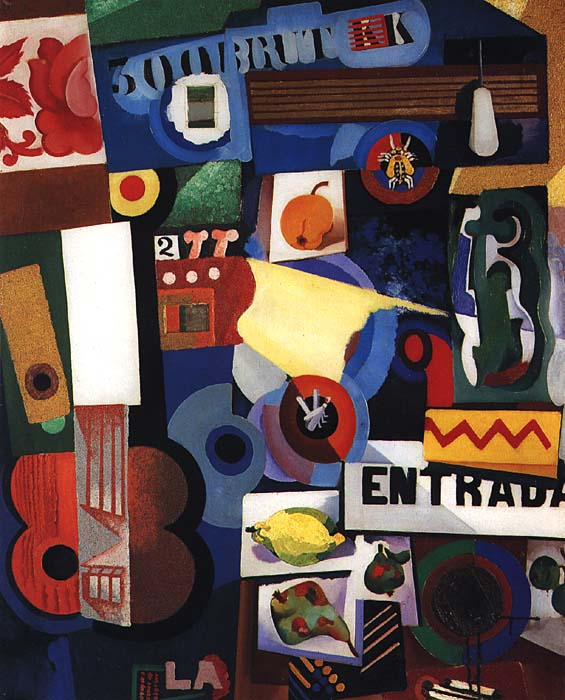 Figura 1: Amadeo de Souza-Cardoso, Entrada, 1917. Óleo e colagem sobre tela (espelho, madeira, cola e areia), 93,5  × 76 cm. Coleção Centro de Arte Moderna, Fundação Calouste Gulbenkian, Lisboa. Fonte: http://commons.wikimedia.org/wiki/Portugal#mediaviewer/File:Cardoso01.jpgNotar que todas as reproduções têm o nome do autor da obra em primeiro lugar, seguido do título da obra, data. Depois a técnica, dimensões, eventual coleção, e a fonte ou origem da imagem recuperada. O autor do artigo é o responsável pela autorização da reprodução da obra (notar que só os autores da CE que faleceram há mais de 70 anos têm a reprodução do seu trabalho bidimensional em domínio público). Se o autor do artigo é o autor da fotografia ou de outro qualquer gráfico assinala o facto como se exemplifica na Figura 2.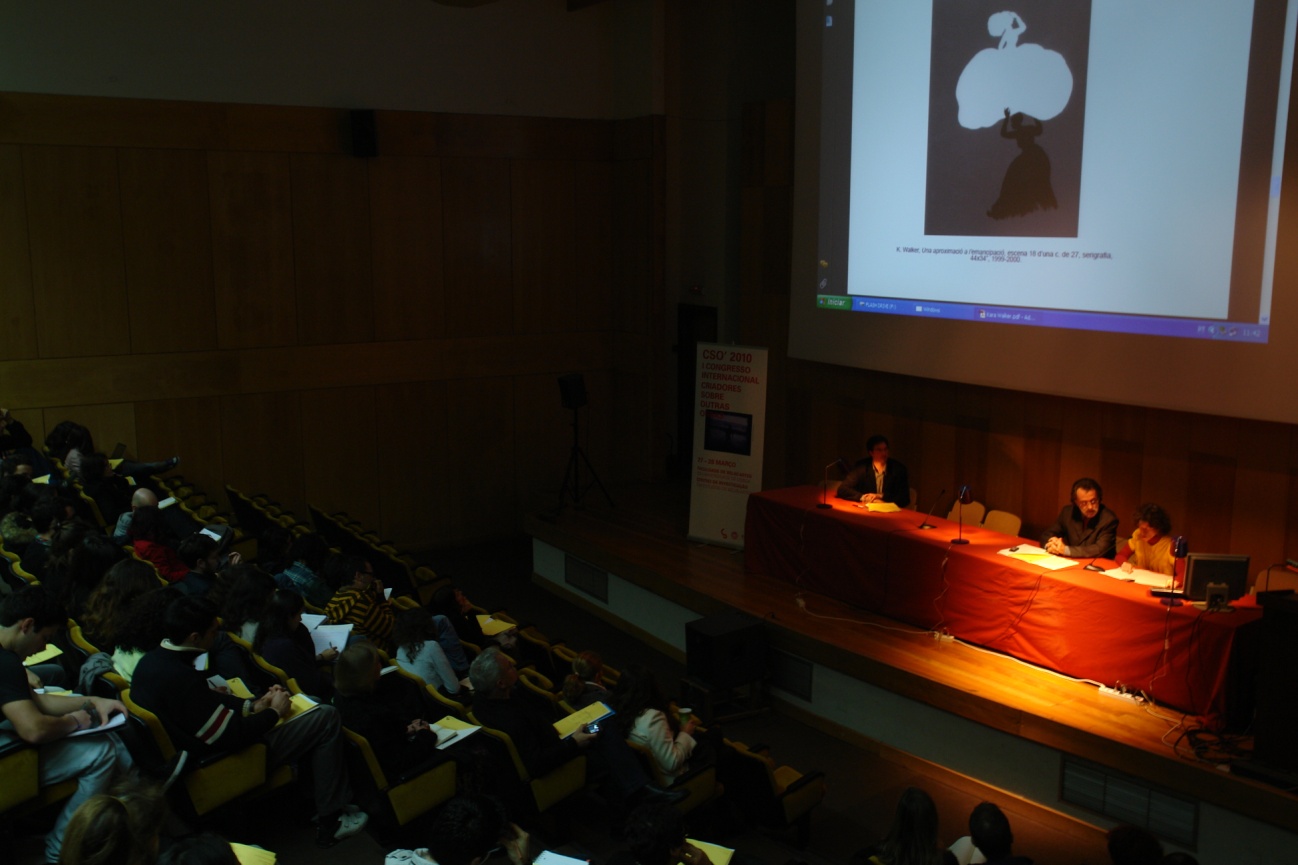 Figura 2: Uma sessão plenária do I Congresso Internacional CSO’2010, na Faculdade de Belas-Artes, Universidade de Lisboa, Portugal. Fonte: própria.Se o autor do artigo é o autor da fotografia ou de outro qualquer gráfico assinala o facto como se exemplifica na Figura 2.Caso o autor sinta dificuldade em manipular as imagens inseridas no texto pode optar por apresentá-las no final, após o capítulo 'Referências,' de modo sequente, uma por página, e com a respetiva legenda. Todas as Figuras e Quadros têm de ser referidas no correr do texto, com a respetiva 'âncora.' Na categoria 'Quadro' estão as tabelas que, ao invés, são legendadas por cima. Também têm sempre a sua âncora no texto, como se faz nesta mesma frase (Quadro 1).Quadro 1: Exemplo de um Quadro. Fonte: autor5. Sobre as referênciasO capítulo ‘Referências’ apresenta as fontes citadas no correr do texto, e apenas essas. O capítulo ‘Referências’ é único e não é dividido em subcapítulos.ConclusãoA Conclusão, a exemplo das Referências, não é uma secção numerada e apresenta uma síntese que resume e torna mais claro o corpo e argumento da comunicação, apresentando os pontos de vista com concisão.O presente artigo poderá contribuir para estabelecer uma norma de redação de comunicações aplicável às publicações do Congresso, promovendo ao mesmo tempo o conhecimento produzido por artistas e comunicado por outros artistas: trata-se de estabelecer patamares eficazes de comunicação entre criadores dentro de uma orientação descentrada e atenta aos novos discursos sobre arte.AgradecimentosOs autores agradecem ao Centro de Investigação XXXX o apoio para este trabalho de investigação.ReferênciasBarachini, Teresinha (2014) “José Resende: gestos que estruturam espaços.” Revista Gama, Estudos Artísticos. ISSN 2182-8539 e-ISSN2182-8725. Vol. 2 (4): 145-153.Barrio de Mendoza, Mihaela Radulescu (2014) “Arte e historia: El ‘Artículo 6’ de Lucia Cuba.” Revista Croma, Estudos Artísticos. ISSN 2182-8547, e-ISSN 21828717. Vol. 2 (3): 77-86.Eco, Umberto (2007) Como se Faz uma Tese em Ciências Humanas. Lisboa: Presença. ISBN: 978-972-23-1351-3Nascimento, Cinthya Marques do & Maneschy, Orlando Franco (2014) "Sinval Garcia e os fluxos incessantes em Samsara." Revista Estúdio. ISSN: 1647-6158 eISSN: 1647-7316. Vol. 5 (10): 90-96.Queiroz, João Paulo (Ed.) (2014) Arte Contemporânea: o V Congresso CSO'2014. Lisboa: Faculdade de Belas-Artes da Universidade de Lisboa & Centro de Investigação e Estudos em Belas-Artes. 1009 pp. ISBN: 978-989-8300-93-5 [Consult. 2021-01-22] Disponível em URL: http://cso.belasartes.ulisboa.pt/atas.htmNotas biográficasNome do Autor é artista visual e professor na Faculdade de XXX da Universidade da XXX. Doutorado em XXXX pela Universidade de XXX, coordena o grupo de investigação em Cultura e Arte Interativa (CAI). As suas principais linhas de investigação são a Arte e a Comunicação Interativa, a Gestão da Arte em plataformas. ORCID: https://orcid.org/0000-0003-8888-0000Email: exemplo.exemplo@exemplo.pt Morada: Faculdade de XXXX, Departamento de XXXX, Rua de XXXXs/n, 0000-000, Lisboa, PortugalNome da Autora é artista visual e professor na Faculdade de XXX da Universidade da XXX. Doutorada em XXXX pela Universidade de XXX, coordena o grupo de investigação em Cultura e Arte Interativa (CAI). As suas principais linhas de investigação são a Arte e a Comunicação Interativa, a Gestão da Arte em plataformas. ORCID: https://orcid.org/0000-0003-8888-0000Email: exemplo.exemplo@exemplo.pt Morada: Faculdade de XXXX, Departamento de XXXX, Rua de XXXXs/n, 0000-000, Lisboa, Portugal123456789